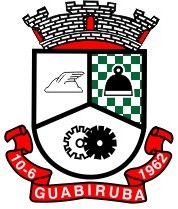 ESTADO DE SANTA CATARINA PREFEITURA MUNICIPAL DE GUABIRUBA SECRETARIA MUNICIPAL DE SAÚDE                                        EDITAL 09/2023 SEMUSClassificação Final dos CandidatosA Comissão de Processo Seletivo vem tornar pública a classificação final dos candidatos para o cargo de MÉDICO CLÍNICO GERAL – 40 horas/semanais:Guabiruba, 05 de outubro  de 2023.                                                                               Comissão do Processo SeletivoCandidatosClassificaçãoPontosBENEDITO WENCESLAU DE SOUSA FILHO1º16,5HERMES FERREIRA GUEDES2º5,5IRONDI BITTENCOURT MARTINS3º5,0FABIO PEREIRA DE SOUZA4º4,5JESSICA RIBEIRO MOREIRA SAVGNON CARDOSO5º4,5EDDIE NAZARETH6º4,0DORACI DE OLIVEIRA PERON7º3,0ERIKA FRANCIELLE BAZZANO PINHEIRO8º2,5JOÃO MATIOSKI NETO9º2,0MARCELA BONISSONI ATHAYDE10º2,0LUIGGIA DACOREGIO SQUIZATTO11º2,0FÁBIO JOSÉ SOUSA DA SILVA 12º1,5SARAH LETICIA KORMANN MOSER13º1,5LUIZ FLAVIO FERREIRA FILHO14º1,0MANOELLA VENZON15º1,0BRUNA CAROLINE NICHELATTI16º1,0ANDRÉ LUIZ BARZAN DEMETRIO17º1,0NADIA FABBRO18º1,0WILLIAM JOSÉ PIANEZZER19º1,0BIANCA CRISTINA LUDVIG20º1,0VICTORIA LUIZA PIRES21º1,0VITOR MARCELO SOARES CAMPOS22ºDESCLASSIFICADOTALIA CASSIA BOFF23ºDESCLASSIFICADA